San MarinoSan MarinoSan MarinoSan MarinoOctober 2027October 2027October 2027October 2027SundayMondayTuesdayWednesdayThursdayFridaySaturday12Cerimonia di investitura dei Capitani Reggenti345678910111213141516171819202122232425262728293031NOTES: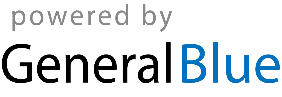 